Ministère de l’enseignement supérieur et de la recherche scientifiqueUniversité de Blida 01Faculté de Technologie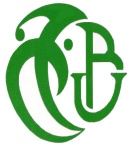 ATTESTATION SUR L’HONNEUR DE NON SALARIE           Je soussigné(e) :…..………………………………………………………………………………………………..Né (e) le : ………………………………………..A : ………………………………..Wilaya : …………….............Atteste sur l’honneur n’exercer actuellement aucune activité rémunérée dans le secteur publique ou Privé.           J’ai pris caonnaissance des sanctions pénales encourues en cas d’une fausse déclaration          Fait pour servir et valoir ce que de droit.A :……………………………le :………../………./2021Pièce d’identité :……………….N- : …………………………………..Délivrée le :……………………..Par :………………………………….	Signature 